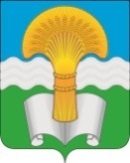 Администрация (исполнительно-распорядительный орган)муниципального района «Ферзиковский район»Калужской областиПОСТАНОВЛЕНИЕот  21 января 2022 года                                                                                                №  18ап. ФерзиковоО внесении изменений в постановление администрации (исполнительно-распорядительного органа) муниципального района «Ферзиковский район» от 20 марта 2019 года № 156 «Об утверждении муниципальной программы «Развитие физической культуры и спорта на территории муниципального района «Ферзиковский район»В соответствии с Федеральным законом от 06 октября 2003 года № 131-ФЗ «Об общих принципах организации местного самоуправления в Российской Федерации», статьёй 179 Бюджетного кодекса Российской Федерации, Постановлением администрации (исполнительно-распорядительного органа) муниципального района «Ферзиковский район» от 01 августа 2013 года №366 «Об утверждении порядка разработки, формирования и реализации муниципальных программ муниципального района «Ферзиковский район», Порядка проведения оценки эффективности реализации муниципальных программ муниципального района «Ферзиковский район» и в связи с изменениями объемов финансирования муниципальной программы, утвержденными бюджетом муниципального района «Ферзиковский район» на 2022 год и плановыми периодами 2023-2024 годов, администрация (исполнительно - распорядительный орган) муниципального района «Ферзиковский район»  ПОСТАНОВЛЯЕТ:1. Внести в постановление администрации (исполнительно-распорядительного органа) муниципального района «Ферзиковский район» от 20 марта 2019 года № 156 «Об утверждении муниципальной программы «Развитие физической культуры и спорта на территории муниципального района «Ферзиковский район» следующие изменения:1.1. Пункт 8 Паспорта муниципальной программы «Развитие физической культуры и спорта в муниципальном районе «Ферзиковский район» изложить в новой редакции (приложение №1).1.2. Раздел 4 муниципальной программы «Развитие физической культуры и спорта в муниципальном районе «Ферзиковский район» изложить в новой редакции (приложение №2).2. Настоящее постановление вступает в силу с момента его официального опубликования.Глава администрации муниципального района«Ферзиковский район»                                                                      А.С. ВолковПриложение №1к постановлению администрации (исполнительно-распорядительного органа)муниципального района «Ферзиковский район»от 21 января 2022 года № 18аПриложение №2к постановлению администрации (исполнительно-распорядительного органа)муниципального района «Ферзиковский район»от 21 января 2022 года № 18а4.Объем финансовых ресурсов, необходимых для реализации муниципальной программыФинансирование мероприятий программы осуществляется за счет средств бюджетов сельских поселений, входящих в состав муниципального района «Ферзиковский район» и районного бюджета муниципального района «Ферзиковский район».Объемы финансовых средств из бюджетов сельских поселений муниципального района «Ферзиковский район» ежегодно уточняются в соответствии с решениями органов местного самоуправления муниципального района «Ферзиковский район» о местных бюджетах на очередной финансовый год и на плановый период.Объемы финансирования за счет районного бюджета ежегодно уточняются в соответствии с Решением Районного Собрания муниципального района «Ферзиковский район» о бюджете муниципального района «Ферзиковский район» на очередной финансовый год и на плановый период.	(тыс. руб. в ценах каждого года)8Объемы финансирования муниципальной программы за счет всех источников финансированияНаименование показателяВсего (тыс.руб.)В том числе по годамВ том числе по годамВ том числе по годамВ том числе по годамВ том числе по годамВ том числе по годам8Объемы финансирования муниципальной программы за счет всех источников финансированияНаименование показателяВсего (тыс.руб.)2019202020212022202320248Объемы финансирования муниципальной программы за счет всех источников финансированияВСЕГО104783,117070,217803,516055,019117,817717,817018,88Объемы финансирования муниципальной программы за счет всех источников финансированияв том числе по источникам финансирования8Объемы финансирования муниципальной программы за счет всех источников финансированиясредства местного бюджета100533,314720,417423,515675,018737,817337,816638,88Объемы финансирования муниципальной программы за счет всех источников финансированиясредства бюджетов сельских поселений4249,82349,8380,0380,0380,0380,0380,0Наименование показателяВсего (тыс.руб.)В том числе по годамВ том числе по годамВ том числе по годамВ том числе по годамВ том числе по годамВ том числе по годамНаименование показателяВсего (тыс.руб.)201920202021202220232024ВСЕГО104783,117070,217803,516055,019117,817717,817018,8в том числе по источникам финансированиясредства бюджета МР «Ферзиковский район»100533,314720,417423,515675,018737,817337,816638,8средства бюджетов сельских поселений4249,82349,8380,0380,0380,0380,0380,0